г. Серов, 2022 годСтандарт операционной процедурыНазвание процедуры: Организация и проведение групповых оздоровительных мероприятийЦель: максимально возможное развитие жизнеспособности человека, имеющего устойчивые отклонения в состоянии здоровья, за счет обеспечения оптимального режима функционирования его телесно-двигательных характеристик и духовных сил, их гармонизации для максимальной самореализации в качестве социально и индивидуально значимого субъекта.Область применения: Социально-реабилитационное отделение.Ответственность: Специалист по социальной работе, или инструктор по физической культуре, или инструктор по адаптивной физической культуре, или воспитатель.Общие сведения: Проведение оздоровительного мероприятия (занятия) с группой клиентов от 5 до 25 человек. Выполнение клиентами под руководством специалиста физических упражнений (ходьба, бег, плавание, езда на велосипеде, катание на лыжах, оздоровительная гимнастика, занятие на тренажерах и иное), адекватных их физическим возможностям, оказывающих тренировочное действие и повышающих реабилитационные возможности.Продолжительность одного занятия до 60 минут.Оснащение: Помещение;Оборудование: реабилитационное, спортивное и оздоровительное оборудование (спортивные тренажеры, беговые дорожки, велотренажеры и иные, тренажеры для развития двигательных функций, индивидуальные напольные коврики, гимнастические палки, скамейки, мячи, маты, обручи; кистевые и грудные эспандеры; гантели разной массы; столы, ракетки и мячи для настольного тенниса; шведские стенки, кистевые динамометры и иной спортивный инвентарь).Основная часть процедуры:Формирование группы получателей социальных услуг;Знакомство и установление контакта с получателями социальных услуг;Установление проблем и потребностей у получателей социальных услуг;Определение уровня потенциала и функциональных возможностей получателей социальных услуг; Подбор упражнений и составление плана занятий с учетом потребности получателей социальных услуг;Подбор реабилитационного, спортивного и оздоровительного
оборудование (спортивные тренажеры, беговые дорожки, велотренажеры
и иные, тренажеры для развития двигательных функций, индивидуальные
напольные коврики, гимнастические палки, скамейки, мячи, маты, обручи; кистевые и грудные эспандеры; гантели разной массы; столы, ракетки и
мячи для настольного тенниса; шведские стенки, кистевые динамометры и
иной спортивный инвентарь).Обеспечение безопасной среды для проведения занятия;Проведение инструктажа по технике безопасности;Проведение занятия 60 минут.По факту завершения работы с клиентом – внесение сведений об оказанной услуге в Журнал посещения обслуживаемого в социально-реабилитационном отделении;Фиксирование в информационной системе «Социальное обслуживание населения. Общее социальное обслуживание граждан (на дому и полустационар)» данных Журнал посещения обслуживаемого в социально-реабилитационном отделении; распечатка акта оказанных услуг из информационной системы «Социальное обслуживание населения. Общее социальное обслуживание граждан (на дому и полустационар)» под роспись клиента для ежемесячного отчёта. Распечатанный акт хранится в бухгалтерии.Область и способы проверки выполнения: Выполненная услуга фиксируется в журнале учета оказания социальных услуг, подтверждается подписями работника и получателя социальных услуг и предоставляется заведующему отделением для проверки и формирования акта о предоставлении социальных услуг.Показатели качества:Своевременное оказание услуги.Удовлетворенность получателя социальных услуг качеством предоставленной услуги.Нормативные ссылки:- Федеральный закон от 28 декабря 2013 года № 442-ФЗ «Об основах социального обслуживания граждан в Российской Федерации».- Постановление Правительства Свердловской области от 18 декабря 2014 г. № 1149-ПП «Об утверждении порядка предоставления социальных услуг поставщиками социальных услуг в свердловской области и признании утратившими силу отдельных постановлений Правительства Свердловской области»- приказ Министерства социальной политики Свердловской области от 11.08.2015 г № 482 «Об утверждении стандартов социальных услуг» со всеми изменениями и дополнениями».Приложение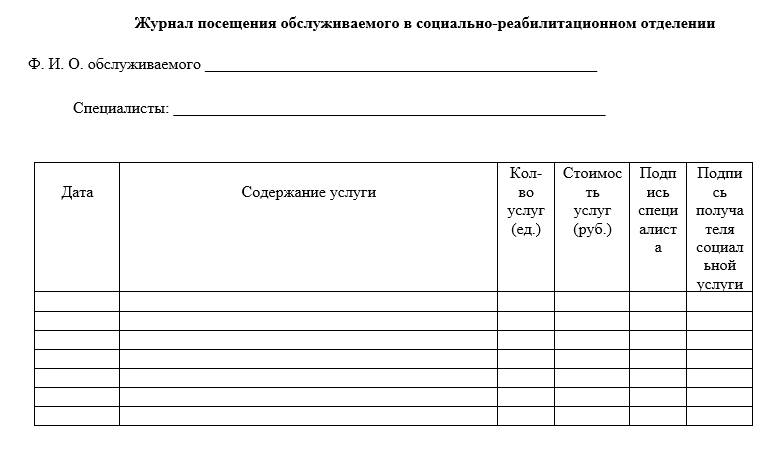 Распределение данного стандарта операционной процедурыЭкземпляр					ДолжностьОригинал					Копия						Ответственные исполнители ознакомлены и обязуются исполнять:ГАУ «КЦСОН города Серова»ГАУ «КЦСОН города Серова»ГАУ «КЦСОН города Серова»ГАУ «КЦСОН города Серова»Наименование структурного подразделения:Название документа:Стандарт операционной процедурыОрганизация и проведение групповых оздоровительных мероприятийСтандарт операционной процедурыОрганизация и проведение групповых оздоровительных мероприятийСтандарт операционной процедурыОрганизация и проведение групповых оздоровительных мероприятийУтвержден: Дата утверждения:Разработчик:Должность ФИОподписьРазработчик:Заместитель директора О.А. ЩепочкинаСогласовано:Согласовано:Дата согласования:Ответственный за исполнение:Дата введения 
в действие:№ п/пФамилияПодписьДата